ΘΕΜΑ: « Τοποθέτηση λειτουργικά υπεράριθμων εκπαιδευτικών»Σας γνωρίζουμε ότι με την αρ. 16/31-08-2020 Πράξη του ΠΥΣΠΕ Φθιώτιδας τοποθετούνται ως λειτουργικά υπεράριθμοι σε λειτουργικά κενά οι παρακάτω εκπαιδευτικοί.		Οι εκπ/κοί που τοποθετήθηκαν ως υπεράριθμοι και επιθυμούν απόσπαση, μπορούν να υποβάλουν αίτηση έως την Τρίτη 01.09.2020 και ώρα 15.00 όπου θα συγκριθούν με τους υπόλοιπους εκπ/κούς με βάση τα μόρια απόσπασης ΤΟΠΟΘΕΤΗΣΕΙΣ ΥΠΕΡΑΡΙΘΜΩΝ ΕΚΠ/ΚΩΝ ΚΛ.ΠΕ70ΤΟΠΟΘΕΤΗΣΕΙΣ ΥΠΕΡΑΡΙΘΜΩΝ ΕΚΠ/ΚΩΝ ΚΛ.ΠΕ60                                                                        Η Δ/ΝΤΡΙΑ Π.Ε. ΦΘΙΩΤΙΔΑΣ                                                                              ΧΟΥΛΙΑΡΑ – ΣΙΔΕΡΑ ΠΑΝΑΓΙΩΤΑ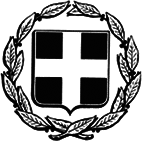 ΕΛΛΗΝΙΚΗ ΔΗΜΟΚΡΑΤΙΑΥΠΟΥΡΓΕΙΟ ΠΑΙΔΕΙΑΣ ΚΑΙ ΘΡΗΣΚΕΥΜΑΤΩΝΠΕΡΙΦΕΡΕΙΑΚΗ ΔΙΕΥΘΥΝΣΗΑ/ΘΜΙΑΣ ΚΑΙ Β/ΘΜΙΑΣ ΕΚΠΑΙΔΕΥΣΗΣΣΤΕΡΕΑΣ ΕΛΛΑΔΑΣΔΙΕΥΘΥΝΣΗ Α/ΘΜΙΑΣ ΕΚΠ/ΣΗΣ ΦΘ/ΔΑΣΠΥΣΠΕ ΦΘΙΩΤΙΔΑΣTαχ. Δ/νση:	Θερμοπυλών 60Τ.Κ. – Πόλη:	35132-ΛαμίαE-mail:dipefth@sch.grE-mail:pyspefth@sch.gr Λαμία, 31-08-2020Αρ. Πρωτ.: Φ.11.2/3447Α Ν Α Κ Ο Ι Ν Ω Σ ΗΑ/ΑΟΝΟΜΑΤΕΠΩΝΥΜΟ ΕΚΠ/ΚΩΝΣΧΟΛΕΙΟ ΤΟΠΟΘΕΤΗΣΗΣΜΟΡΙΑΠΑΡΑΤΗΡΗΣΕΙΣ1Αποσπόρη ΧρύσαΔ.Σ. ΜΩΛΟΥ76,02Με αίτησή της2Δαδίτσιου ΙωάνναΔ.Σ.ΜΑΡΤΙΝΟΥ121,32Με αίτησή της3Καραγιάννη ΕυαγγελίαΔ.Σ.ΜΑΡΤΙΝΟΥ84,91Με αίτησή της4Καραγιάννη Σπυρούλα11ο Δ.Σ.ΛΑΜΙΑΣ118,30Με αίτησή της5Καρβέλη Δήμητρα6ο Δ.Σ.ΛΑΜΙΑΣ104,57Με αίτησή της6Κατσαρός Χρήστος12ο Δ.Σ.ΛΑΜΙΑΣ121,77Με αίτησή του7Καψάλα Ευαγγελία6ο Δ.Σ.ΛΑΜΙΑΣ101,51Με αίτησή της8Κοτρώνη Αμαλία10ο Δ.Σ.ΛΑΜΙΑΣ95,5Με αίτησή της9Κοτσιάνη Δέσποινα6ο Δ.Σ.ΛΑΜΙΑΣ101,46Με αίτησή της10Κουλουκούρα Αλεξάνδρα8ο Δ.Σ.ΛΑΜΙΑΣ107,13Με αίτησή της11Κουρούμαλη Ευθυμία1ο Δ.Σ.ΣΤΥΛΙΔΑΣ84,31Με αίτησή της12Λίτσου ΓιαννούλαΔ.Σ. ΑΡΚΙΤΣΑΣ94,43Με αίτησή της13Μανίκας Γεώργιος24ο Δ.Σ.ΛΑΜΙΑΣ98,31Με αίτησή του14Μπακοπούλου Βασιλική11ο Δ.Σ.ΛΑΜΙΑΣ138,58Με αίτησή της15Μπαλαγιάννη Παναγιώτα14ο Δ.Σ.ΛΑΜΙΑΣ109,53Με αίτησή της16Μπλούφα ΔήμητραΔ.Σ.ΕΚΚΑΡΑΣ114,07Με αίτησή της17Μπράτσης Χρήστος2ο Δ.Σ.ΣΤΥΛΙΔΑΣ144,00Με αίτησή του18Νάκα Χρυσούλα 8ο Δ.Σ.ΛΑΜΙΑΣ100,77Με αίτησή της19Νικοπούλου Αλεξάνδρα14ο Δ.Σ.ΛΑΜΙΑΣ106,92Με αίτησή της20Ντέλλας Ηλίας3ο Δ.Σ.ΛΑΜΙΑΣ102,67Με αίτησή του  (σε όμορη ομάδα)21Ντρούζου Βασιλική9ο Δ.Σ.ΛΑΜΙΑΣ113,38Με αίτησή της22Πανάρα Ιωάννα9ο Δ.Σ.ΛΑΜΙΑΣ99,57Με αίτησή της23Παπαμάρκου ΜαρίαΔ.Σ.ΜΑΡΤΙΝΟΥ122,66Με αίτησή της24Πατακιάς Κωνσταντίνος8ο Δ.Σ.ΛΑΜΙΑΣ100,11Με αίτησή του25Πολυμέρου Βικτωρία7ο Δ.Σ.ΛΑΜΙΑΣ87,1Με αίτησή της26Πολυμέρου Δήμητρα14ο Δ.Σ.ΛΑΜΙΑΣ85,17Με αίτησή της27Ράλλης Μιχαήλ8ο Δ.Σ.ΛΑΜΙΑΣ107,94Με αίτησή του28Συμεωνίδης Νικόλαος2ο Δ.Σ.ΣΠΕΡΧΕΙΑΔΑΣ88,3Με αίτησή του29Τάση Φωτεινή23ο Δ.Σ.ΛΑΜΙΑΣ100,13Με αίτησή της30Τασιάκου Ευαγγελία1ο Δ.Σ.ΣΤΥΛΙΔΑΣ89,57Με αίτησή της31Τρούμπουλος Δημήτριος9ο Δ.Σ.ΛΑΜΙΑΣ119,04Με αίτησή του32Τσαδήμα Μαρία2ο Δ.Σ.ΣΠΕΡΧΕΙΑΔΑΣ90,82Με αίτησή της33Χαλβαντζή Βελησσαρία12ο Δ.Σ.ΛΑΜΙΑΣ128,16Με αίτησή της34Δούκα Νικολέτα Διάθεση ΠΥΣΠΕ98,35-------------------Α/ΑΟΝΟΜΑΤΕΠΩΝΥΜΟ ΕΚΠ/ΚΩΝΣΧΟΛΕΙΟ ΤΟΠΟΘΕΤΗΣΗΣΜΟΡΙΑΠΑΡΑΤΗΡΗΣΕΙΣ1Βλάχου Παρασκευή 28ο ΝΗΠ. ΛΑΜΙΑΣ98,01Με αίτησή της2Γαλάνη Ελένη7ο Ν/ΓΕΙΟ ΛΑΜΙΑΣ95,90Με αίτησή της  (σε όμορη ομάδα)3Δαμιανίδου ΧριστίναΝ/ΓΕΙΟ ΑΓ.ΓΕΩΡΓΙΟΥ120,80Με αίτησή της4Καλογεροπούλου Χρυσούλα1ο Ν/ΓΕΙΟ ΣΤΥΛΙΔΑΣ92,18Με αίτησή της5Κορδογιάννη Χαρίκλεια6ο ΝΗΠ. ΛΑΜΙΑΣ107,27Με αίτησή της6Μπακαλάκου Ευαγγελία26ο ΝΗΠ. ΛΑΜΙΑΣ89,00Με αίτησή της  (σε όμορη ομάδα)7Ξενοκώστα Ειρήνη4ο ΝΗΠ. ΛΑΜΙΑΣ110,72Με αίτησή της8Σδράλη Βασιλική14ο ΝΗΠ. ΛΑΜΙΑΣ95,98Με αίτησή της9Σπαθιά Αθανασία6ο ΝΗΠ. ΛΑΜΙΑΣ139,70Με αίτησή της10Τριανταφύλλου Θεοδώρα8ο ΝΗΠ. ΛΑΜΙΑΣ82,47Με αίτησή της  (σε όμορη ομάδα)11Τσίγκα Κατίνα6ο ΝΗΠ. ΛΑΜΙΑΣ118,99Με αίτησή της